Protein Synthesis Review - Answer Key1. Label Diagram A (on the back)2. Given the following ORIGINAL DNA nucleotide sequence CCA GCT ATG A. Give the complementary DNA sequence to the above strandGGT CGA TACB. Give the mRNA codons that would be transcribed using the ORIGINAL strand of DNA.	GGU CGA UAGC. Give the tRNA anticodons.		CCA GCU AUGD. Give the amino acid sequence that would be translated from it.Glycine – Arginine - STOP 3. Given the following ORIGINAL DNA nucleotide sequence TTG CGA GTCA. Give the complementary DNA sequence to the above strand		AAC GCT CAGB. Give the mRNA codons that would be transcribed using the COMPLEMENTARY strand of DNA.	UUG CGA GUCC. Give the tRNA anticodons.	AAC GCU CAGD. Give the amino acid sequence that would be translated from it.	Leucine-Arginine-Valine4. GIven the following amino acid sequence, give a possible DNA sequence that could code for the sequence  Serine Histidine ValineThere are many answers to this question, but the key is to first find a mRNA sequence that works:Example 1. UCU CAU GUU 		Example 2. AGU CAC GUCThen use this sequence to find the DNA sequence:Example 1. AGA GTA CAA		Example 2. TCA GTG CAG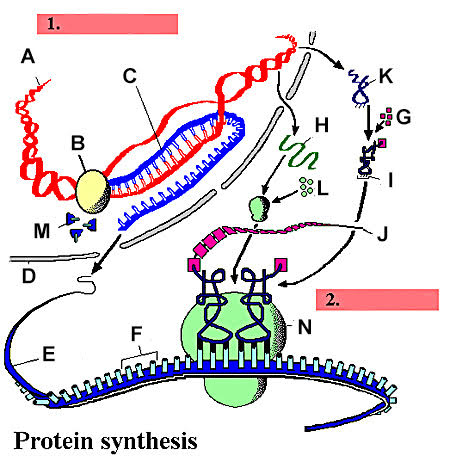 Protein Synthesis Review1. Label Diagram A (on the back)2. Given the following ORIGINAL DNA nucleotide sequence CCA GCT ATG A. Give the complementary DNA sequence to the above strandB. Give the mRNA codons that would be transcribed using the ORIGINAL strand of DNA.C. Give the tRNA anticodons.D. Give the amino acid sequence that would be translated from it.3. Given the following ORIGINAL DNA nucleotide sequence TTG CGA GTCA. Give the complementary DNA sequence to the above strandB. Give the mRNA codons that would be transcribed using the COMPLEMENTARY strand of DNA.C. Give the tRNA anticodons.D. Give the amino acid sequence that would be translated from it.3. GIven the following amino acid sequence, give a possible DNA sequence that could code for the sequence  Serine Histidine ValineADNAFCodon KtRNABRNA PolymeraseGAmino acidsLProteins CmRNAHrRNAMRNA nucleotidesDNuclear membraneIAnticodon1.TranscriptionEmRNAJPolypeptide chain2.TranslationAFKBGLCHMDI1.EJ2.